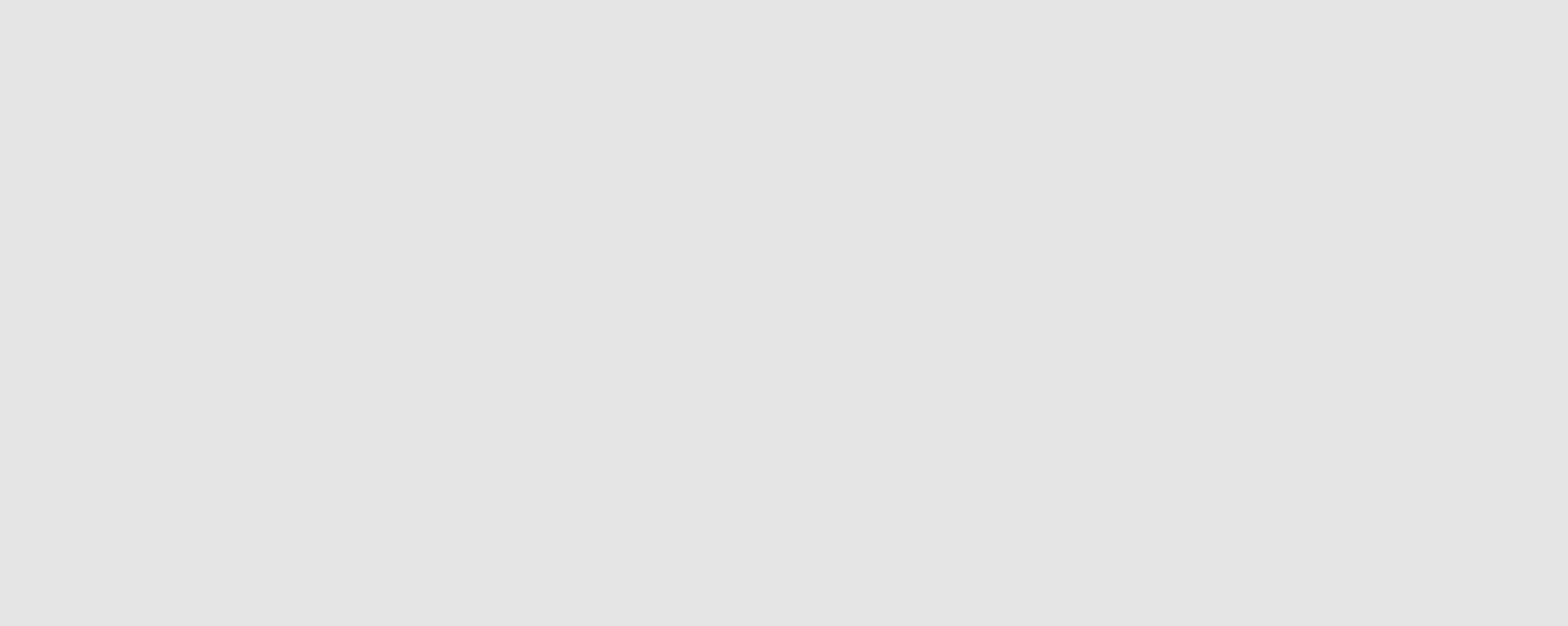 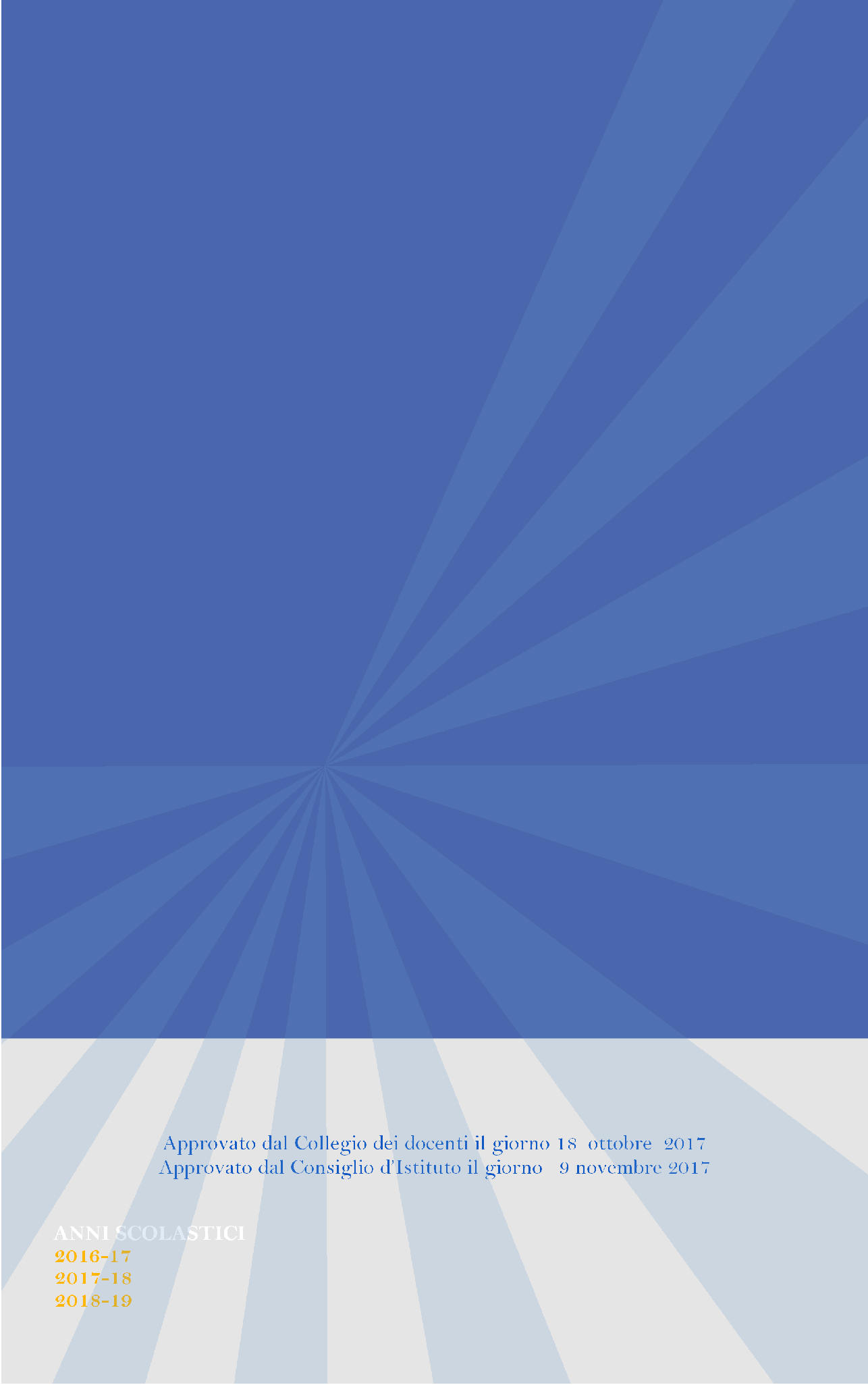 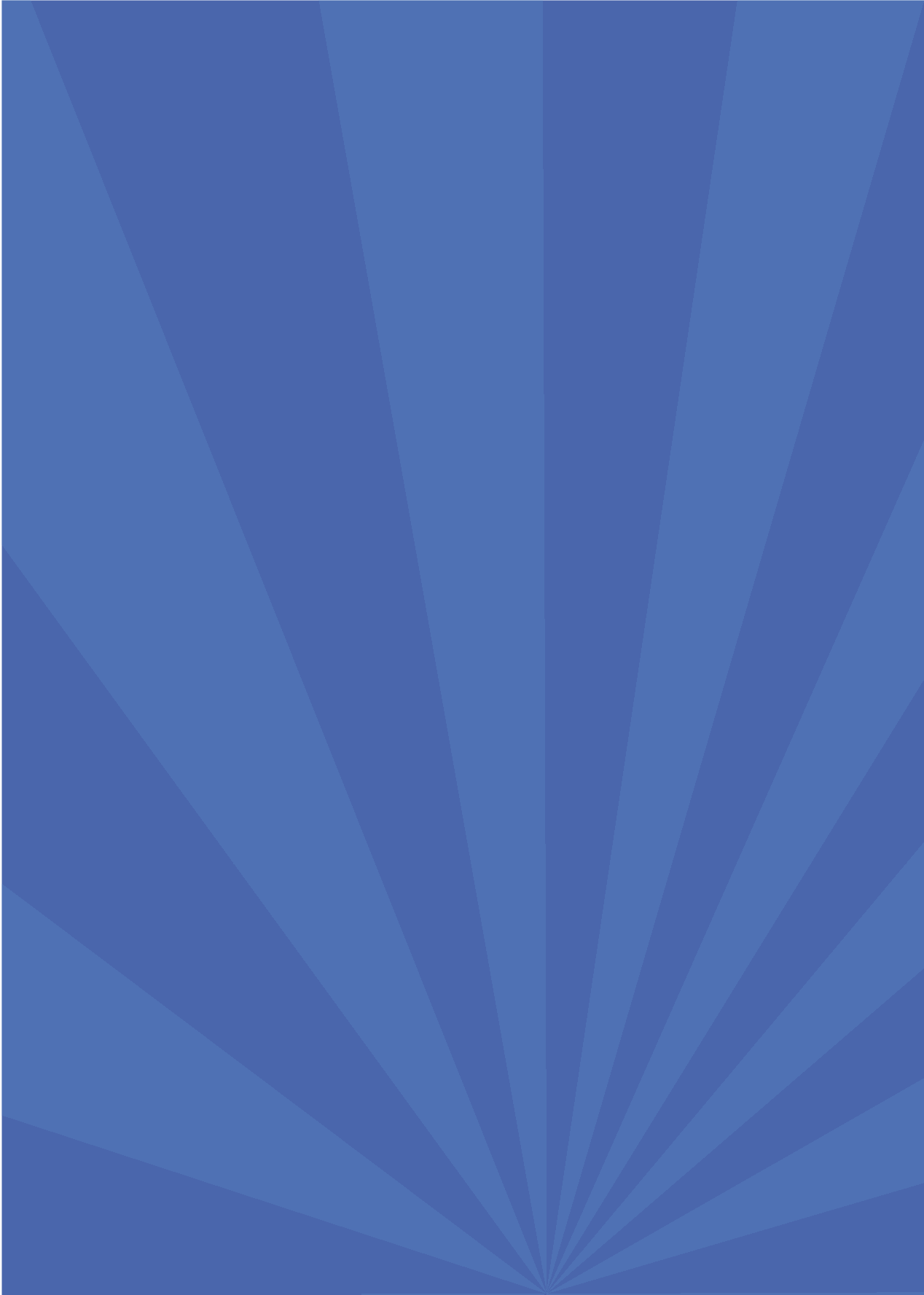 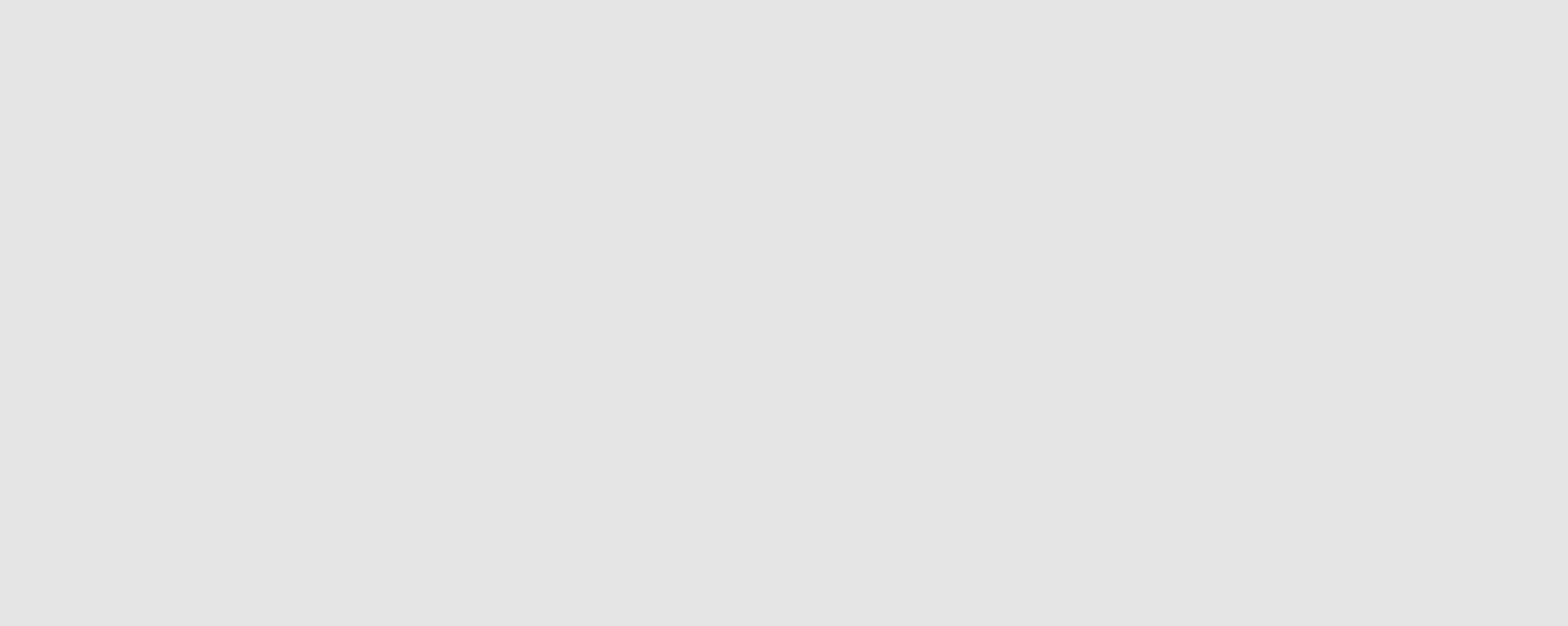 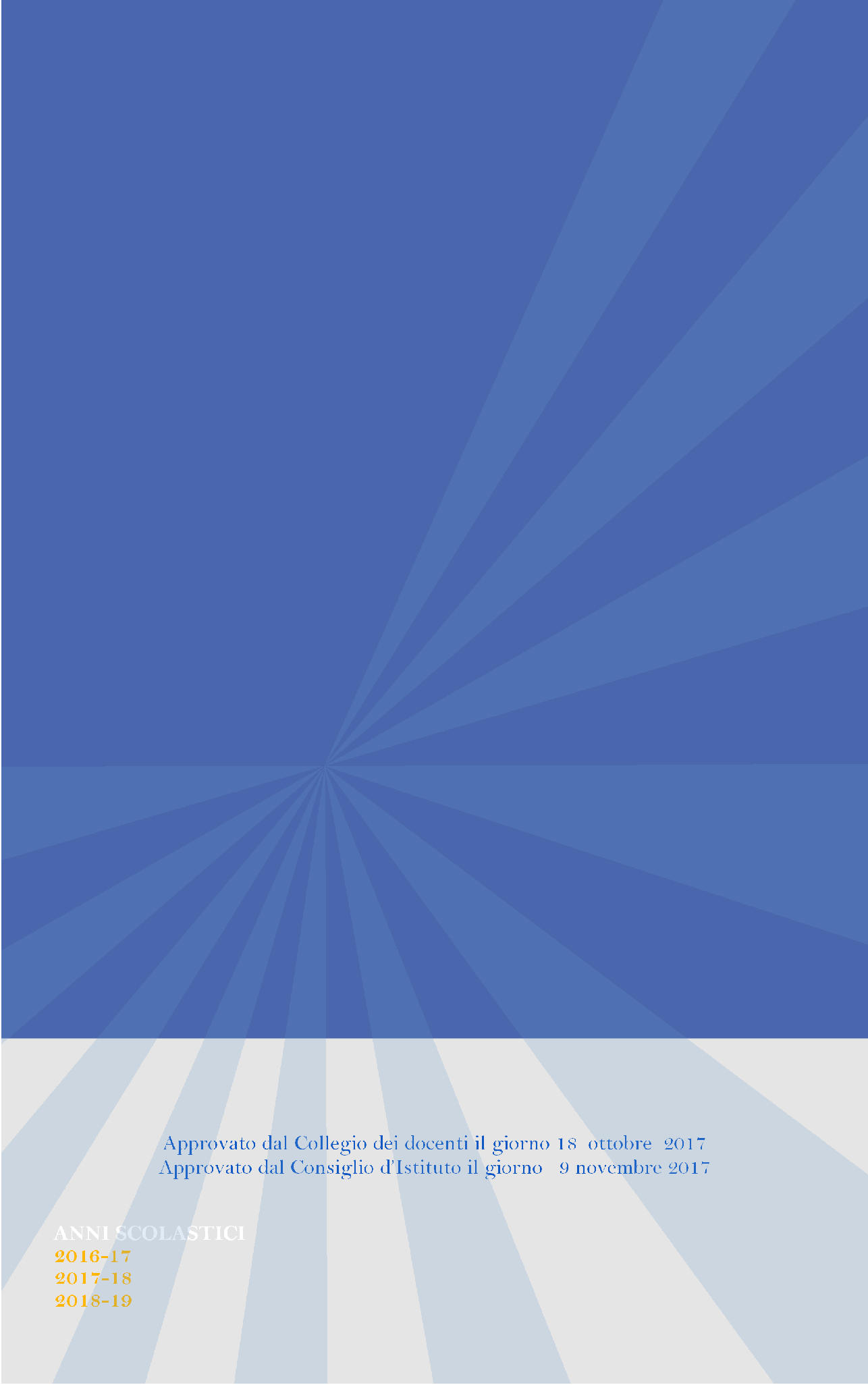 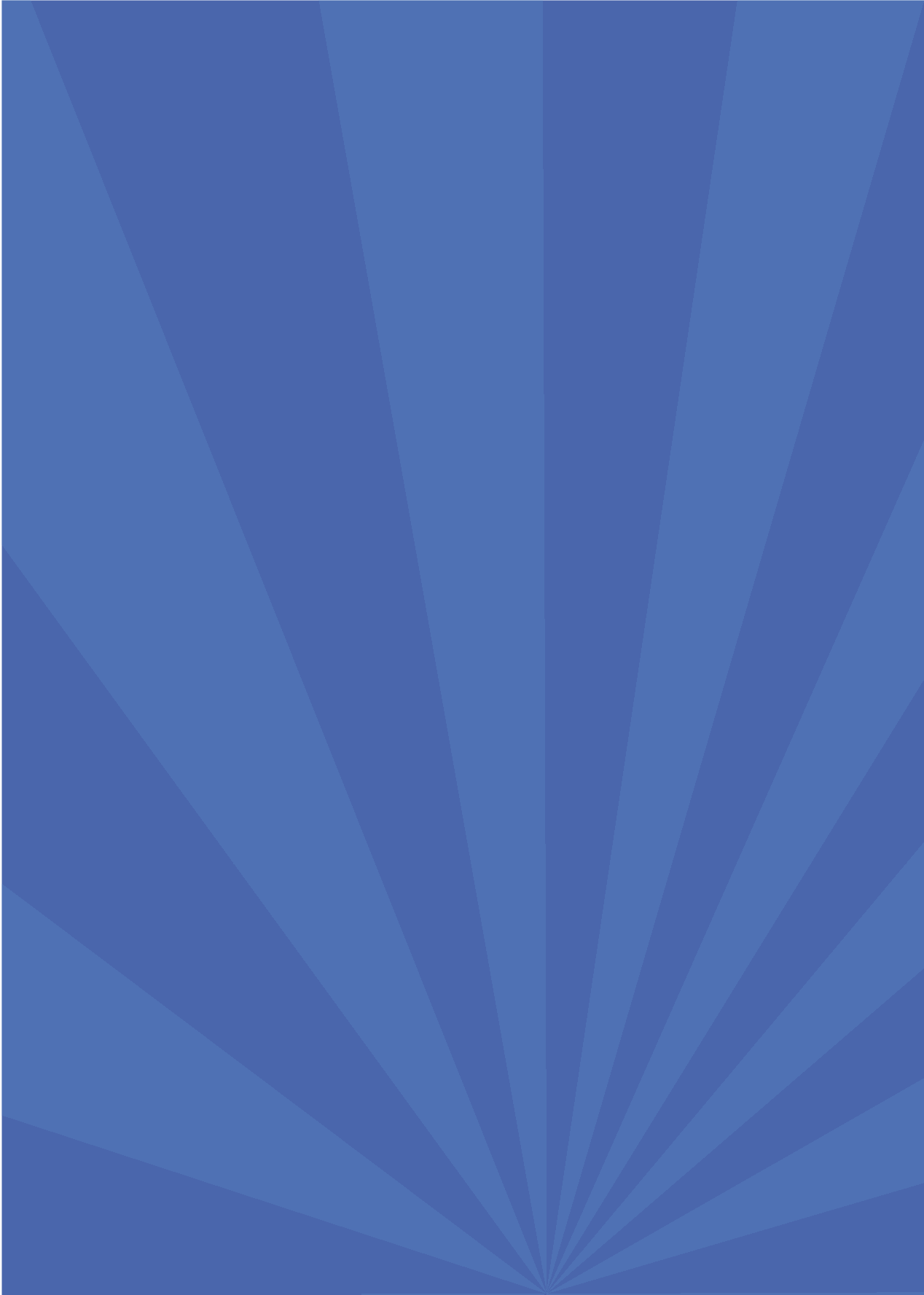 ALLEGATO n. 1GRIGLIE DI VALUTAZIONEGRIGLIA DI VALUTAZIONELa valutazione degli studenti sarà effettuata tenendo conto dei seguenti criteri e parametri, rapportati agli obiettivi specificati, per ogni singola disciplina:Manifesta una conoscenza frammentaria e non sempre corretta dei contenuti. Non riescead applicare a contesti diversi daquelli appresi.Distingue i dati, senza saperli classificare né sintetizzare in maniera precisa. Non riesce a fare valutazioni adeguate di quanto appreso.3	4	303,5	5	354	6	404,5	7	45Ha appreso i contenuti in maniera superficialeLi distingue e li collega tra loro in modo frammentario perdendosi, se non guidato, nella 58	50loro applicazione.Compie valutazioni, ma spesso in modo inesatto.Conosce e comprende i contenuti essenziali e riesce a compiere semplici applicazio degli stessi.Li sa distinguere e raggruppare in modo elementare ma corretto. Compie valutazioni, ma non ancora in modo autonomo.Ha una conoscenza completa ma non sempre approfondita dei contenuti che collega tr loro ed applica adiversi contesti con parziale autonomia.5,5	9	556	10	606,5	11	657	7012Li sa analizzare e sintetizzare, esprimendo valutazioni, anche se necessita talvolta di una7.5	75guida.Ha una conoscenza completa ed approfondita dei contenuti che collega tra loro eapplica a diversicontesti.Li sa ordinare, classificare e sintetizzare, esprimendo valutazioni articolate.8	13	80Valutazioni articolateHa conseguito una piena conoscenza dei contenuti che riconosce e collega i opposizione ed in analogia con altre conoscenze,applicandoli, autonomamente ecorrettamente, a contesti diversi.	9Compie analisi critiche personali e sintesi corrette ed originali.	10Ha raggiunto l’autonomia nella valutazione.14	9015	100GRIGLIA DI VALUTAZIONE DELLA PRIMA PROVA SCRITTAGRIGLIE DISCIPLINARI: MATEMATICA E FISICAGRIGLIA PER LA CORREZIONE DI ELABORATI SCRITTI DI MATEMATICA E FISICASi precisa che per la prova d’esame la Commissione d’Esame potrà utilizzare la griglia proposta dal Ministero o Organi Ufficiali.GRIGLIA DI VALUTAZIONE DELLA SECONDA PROVA DI LINGUA STRANIERACOMPRENSIONE SCRITTA (QUESTIONARIO A RISPOSTA APERTA)PRODUZIONE SCRITTA (composizione di un testo scritto)N.B. Per ogni indicatore è possibile attribuire anche il punteggio intermedio di 0,5GRIGLIA DI VALUTAZIONE DELLA TERZA PROVA SCRITTATERZA PROVA SCRITTA-GRIGLIADI VALUTAZIONE“…  a  carattere  pluridisciplinare,  è  intesa  ad  accertare  le  conoscenze,  competenze  e  capacità  acquisite dal candidato, nonché le capacità di utilizzare ed integrare competenze relative alle materie dell’ultimo anno di corso, ai fini di una produzione scrit a, grafica o pratica”. (D.M. 20/11/2000)TIPOLOGIA– A/B “… volti ad accertare la conoscenza ed i livelli di competenza raggiunti dal candidato su argomenti riguardanti una o più materie, possono essere articolati in una o più domande chiaramente esplicitate. Le risposte debbono essere in ogni caso autonomamente formulate dal candidato e contenute nei limiti della estensione  massima  indicata dalla Commissione. (D.M. 20/11/2000)Candidato 	Punteggio conseguito 	/ 15CandidatoClasse	TipologiaCandidatoClasse	TipologiaGravemente insufficienteInsufficienteSufficientePiù che suff/ DiscretoBuonoOttimoCandidatoClasse	TipologiaCandidatoClasse	Tipologia1-45-91011-1213-1415DESCRITTORI GENERALIDESCRITTORI GENERALIDESCRITTORI GENERALIDESCRITTORI GENERALIDESCRITTORI GENERALIDESCRITTORI GENERALIDESCRITTORI GENERALIDESCRITTORI GENERALICOMPETENZE1. Correttezza ortografica, lessicale e morfosintatticaCOMPETENZE2. Pertinenza del registro stilisticoCOMPETENZE3. Pertinenza alla tracciaCOMPETENZE4. Coesione e coerenza del testoCONOSCENZE1. Dell’argomento trattatoCONOSCENZE2. Del contesto di riferimentoCAPACITA’1. Valutaz.critica degli argomenti trattatiCAPACITA’2. Capacità di sintesi e analisiPer il saggio o l’articolo di giornaleSviluppo critico delle questioni proposte attraverso un uso appropriato della documentazionePer l’analisi de testoComprensione, interpretazione e contestualizzazione del testoPer il tema di attualità o storicoPertinenza e fondatezza dei giudizi personaliPer la Commissione– Il PresidentePer la Commissione– Il PresidentePunteggio totalePunteggio totalePunteggio totalePunteggio totalePunteggio totalePer la Commissione– Il PresidentePer la Commissione– Il PresidentePunteggio in 15 – esimi (il punteggio totale è diviso per il numero degli indicatori scelti ed arrotondato all’unità in presenza di decimali)Punteggio in 15 – esimi (il punteggio totale è diviso per il numero degli indicatori scelti ed arrotondato all’unità in presenza di decimali)Punteggio in 15 – esimi (il punteggio totale è diviso per il numero degli indicatori scelti ed arrotondato all’unità in presenza di decimali)Punteggio in 15 – esimi (il punteggio totale è diviso per il numero degli indicatori scelti ed arrotondato all’unità in presenza di decimali)Punteggio in 15 – esimi (il punteggio totale è diviso per il numero degli indicatori scelti ed arrotondato all’unità in presenza di decimali)INDICATORIDESCRITTORIPUNTICONOSCENZA(punti 0-4)Contenuti, regole, metodi eprocedure, principi e teoremi, regole e tecnicheCompleta,consapevole,organizzata4CONOSCENZA(punti 0-4)Contenuti, regole, metodi eprocedure, principi e teoremi, regole e tecnicheCompleta,3CONOSCENZA(punti 0-4)Contenuti, regole, metodi eprocedure, principi e teoremi, regole e tecnicheSuperficiale2CONOSCENZA(punti 0-4)Contenuti, regole, metodi eprocedure, principi e teoremi, regole e tecnicheFrammentaria0-1COMPLETEZZA DELLA RISOLUZIONE(punti 0-3)Rispetto ai quesiti propostiTotale3COMPLETEZZA DELLA RISOLUZIONE(punti 0-3)Rispetto ai quesiti propostiQuasi totale2COMPLETEZZA DELLA RISOLUZIONE(punti 0-3)Rispetto ai quesiti propostiParziale0-1RIELABORAZIONE DELLE CONOSCENZE (pun-4ti)0Correttezza e coerenza delle procedure, formalizzazione e sintesi, deduzione logicaAccurata4RIELABORAZIONE DELLE CONOSCENZE (pun-4ti)0Correttezza e coerenza delle procedure, formalizzazione e sintesi, deduzione logicaLievi imprecisioni/alcuni errori3RIELABORAZIONE DELLE CONOSCENZE (pun-4ti)0Correttezza e coerenza delle procedure, formalizzazione e sintesi, deduzione logicaSuperficiale2RIELABORAZIONE DELLE CONOSCENZE (pun-4ti)0Correttezza e coerenza delle procedure, formalizzazione e sintesi, deduzione logicaConfusa/con errori gravi0-1COMPETENZA NELL’APPLICAZIONE DI CONCETTI E PROCEDURE (punti -04)Organizzazione delle conoscenze, chiarezza delle argomentazioni,dei riferimenti critici, delle procedure scelte e del commento delle soluzioni.Correttezza del linguaggio specifico utilizzaot .Dettagliata/Precisa4COMPETENZA NELL’APPLICAZIONE DI CONCETTI E PROCEDURE (punti -04)Organizzazione delle conoscenze, chiarezza delle argomentazioni,dei riferimenti critici, delle procedure scelte e del commento delle soluzioni.Correttezza del linguaggio specifico utilizzaot .Adeguata3COMPETENZA NELL’APPLICAZIONE DI CONCETTI E PROCEDURE (punti -04)Organizzazione delle conoscenze, chiarezza delle argomentazioni,dei riferimenti critici, delle procedure scelte e del commento delle soluzioni.Correttezza del linguaggio specifico utilizzaot .Apprezzabile2COMPETENZA NELL’APPLICAZIONE DI CONCETTI E PROCEDURE (punti -04)Organizzazione delle conoscenze, chiarezza delle argomentazioni,dei riferimenti critici, delle procedure scelte e del commento delle soluzioni.Correttezza del linguaggio specifico utilizzaot .Imprecisa0-1COMPETENZA NELL’APPLICAZIONE DI CONCETTI E PROCEDURE (punti -04)Organizzazione delle conoscenze, chiarezza delle argomentazioni,dei riferimenti critici, delle procedure scelte e del commento delle soluzioni.Correttezza del linguaggio specifico utilizzaot .PUNTEGGIO OTTENUTOTOTALEPUNTEGGIO15INDICATOREDESCRITTOREINDICATORE DI LIVELLOPUNTEGGIOCapacità espositivaIl candidato formula la rispostaNon risponde/in modo incoerente1Capacità espositivaIl candidato formula la rispostaLimitandosi a trascrivere parti del testo2Capacità espositivaIl candidato formula la rispostaIn modo essenziale3Capacità espositivaIl candidato formula la rispostaIn modo semplice ma chiaro e articolato4Capacità espositivaIl candidato formula la rispostaIn modo chiaro, preciso e organico5Comprensione del testoIl candidato riconosce le informazioniNon scrive nulla/solo qualche parola1Comprensione del testoIl candidato riconosce le informazioniSolo parzialmente2Comprensione del testoIl candidato riconosce le informazioniNei loro elementi essenziali3Comprensione del testoIl candidato riconosce le informazioniIn modo completo nella maggior parte dei quesiti4Comprensione del testoIl candidato riconosce le informazioniIn modo completo anche nei loro aspetti impliciti5Competenza linguistica (correttezza formale eproprietà di linguaggio)Il candidato si esprimeIn modo gravemente scorretto1Competenza linguistica (correttezza formale eproprietà di linguaggio)Il candidato si esprimeIn modo generalmente scorretto/limitandosi a trascrivere parti del testo2Competenza linguistica (correttezza formale eproprietà di linguaggio)Il candidato si esprimeIn modo impreciso ma comprensibile (con una limitata gamma di strutture e di lessico)3Competenza linguistica (correttezza formale eproprietà di linguaggio)Il candidato si esprimeIn modo complessivamente corretto (con una gamma abbastanza articolata di strutture e di lessico)4Competenza linguistica (correttezza formale eproprietà di linguaggio)Il candidato si esprimeIn modo chiaro, generalmente corretto, scorrevole, con una vasta gamma di strutture e di lessico5TOT 	/15INDICATOREDESCRITTOREINDICATORE DI LIVELLOPUNTEGGIOCapacità espositiva e di rielaborazione critica (coerenza e coesione delle argomentazioni)Il candidato organizza le proprie ideein modo non coerente1Capacità espositiva e di rielaborazione critica (coerenza e coesione delle argomentazioni)Il candidato organizza le proprie ideeIn modo non sempre coerente2Capacità espositiva e di rielaborazione critica (coerenza e coesione delle argomentazioni)Il candidato organizza le proprie ideeIn modo semplice ma chiaro3Capacità espositiva e di rielaborazione critica (coerenza e coesione delle argomentazioni)Il candidato organizza le proprie ideeIn modo logico e lineare4Capacità espositiva e di rielaborazione critica (coerenza e coesione delle argomentazioni)Il candidato organizza le proprie ideeIn modo ben strutturato e articolato5Capacità argomentativa (qualità del contenuto)Rispetto alla tracciail candidato espone le proprie conoscenze, esperienze personali, opinioniIn modo non pertinente1Capacità argomentativa (qualità del contenuto)Rispetto alla tracciail candidato espone le proprie conoscenze, esperienze personali, opinioniIn modo generico, poco pertinente2Capacità argomentativa (qualità del contenuto)Rispetto alla tracciail candidato espone le proprie conoscenze, esperienze personali, opinioniIn modo superficiale ma pertinente3Capacità argomentativa (qualità del contenuto)Rispetto alla tracciail candidato espone le proprie conoscenze, esperienze personali, opinioniIn modo pertinente e abbastanza articolato4Capacità argomentativa (qualità del contenuto)Rispetto alla tracciail candidato espone le proprie conoscenze, esperienze personali, opinioniIn modo pertinente, articolato e approfondito, con apporti critici personali5Competenza linguistica (correttezza formale eproprietà di linguaggio)Il candidato si esprimeIn modo gravemente scorretto1Competenza linguistica (correttezza formale eproprietà di linguaggio)Il candidato si esprimeIn modo generalmente scorretto2Competenza linguistica (correttezza formale eproprietà di linguaggio)Il candidato si esprimeIn modo impreciso ma comprensibile (con una limitata gamma di strutture e di lessico)3Competenza linguistica (correttezza formale eproprietà di linguaggio)Il candidato si esprimeIn modo complessivamente corretto (con una gamma abbastanza articolata di strutture e di lessico)4Competenza linguistica (correttezza formale eproprietà di linguaggio)Il candidato si esprimeIn modo chiaro, generalmente corretto, scorrevole, con una vasta gamma di strutture e di lessico5TOT 	/15ELEMENTI DI VALUTAZIONEGIUDIZIOPUNTEGGIComprensione del quesito e adeguatezza alla tracciaCorretta e pertinente3Comprensione del quesito e adeguatezza alla tracciaParzialmente corretta e pertinente2Comprensione del quesito e adeguatezza alla tracciaQuasi inesistente o non pertinente1Conoscenza dell’argomentoCorretta e approfondita4Conoscenza dell’argomentoCorretta, ma poco approfondita3Conoscenza dell’argomentoSuperficiale e / o parziale2Conoscenza dell’argomentoInesistente1Capacità di analis/isintesiAdeguata e appropriata4Capacità di analis/isintesiSufficientemente appropriata3Capacità di analis/isintesiPoco appropriata2Capacità di analis/isintesiInadeguata1Correttezzaespressiva e competenza dell’uso dei linguaggi specifici Risoluzione esercizi e corretta applicazione del metodo risolutivoBuona4Correttezzaespressiva e competenza dell’uso dei linguaggi specifici Risoluzione esercizi e corretta applicazione del metodo risolutivoDiscreta3Correttezzaespressiva e competenza dell’uso dei linguaggi specifici Risoluzione esercizi e corretta applicazione del metodo risolutivoSufficiente2Correttezzaespressiva e competenza dell’uso dei linguaggi specifici Risoluzione esercizi e corretta applicazione del metodo risolutivoInsufficiente1TOTALE